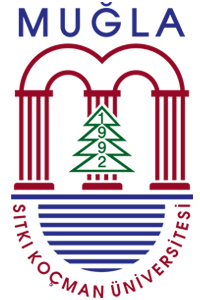 T.C.MUĞLA SITKI KOÇMAN ÜNİVERSİTESİSAĞLIK BİLİMLERİ FAKÜLTESİ FAALİYET  RAPORU2021MUĞLAHazırlayanlar:Doç.Dr.Ahmet Salih SÖNMEZDAĞ         Fakülte Sekreteri Sadi AKSA      Bilg.İşlt. Güldem EROĞLUİçindekiler SUNUŞ											41.GENEL BİLGİLER										MİSYON, VİZYON VE DEĞERLER						5	YETKİ, GÖREV VE SORUMLULUKLAR 						5-61.3  KURUMSAL BİLGİ VE İSTATİSTİKLER (Girdi-Kaynak-Altyapı-Yönetim)		61.3.1   Yerleşke ve  Fiziksel Yapı Durumu 					6	1.3.1.1 Eğitim Alanları 							7	1.3.1.2 Toplantı-Konferans Salonları					7	1.3.1.4 Ambar, Arşiv ve Atölye alanları					81.3.2 İnsan Kaynakları							8	1.3.2.1 Akademik Personel						8-9	1.3.2.2 İdari Personel							10     1.3.2.3 Personelin Aldığı Eğitimler				         11-121.3.3    Öğrenci (Eğitim-Öğretim İstatistikleri) 				13		1.3.3.1 Akademik Programlar / Yeni Programlar				13	1.3.3.2 Öğrenci Sayıları  						14-15-16	1.3.3.3 Eğitim-Öğretim Göstergeleri 					171.3.4    Bilgi Kaynakları ve Teknoloji 				            17-18-19-20-21	1.3.4.1 Yazılımlar 						            17-18-19-20-211.3.5 ARGE Altyapısı							211.3.6 Yönetim, Organizasyon ve İç Kontrol Sistemi				21-22-23-24			2. AMAÇ VE HEDEFLER 									25	2.1  BİRİMİN AMAÇ VE HEDEFLERİ 						25	2.2  TEMEL POLİTİKALAR VE ÖNCELİKLER 						253. FAALİYETLERE İLİŞKİN BİLGİ VE DEĞERLENDİRMELER  				    26	3.1 MALİ BİLGİLER 								    27	      	 3.1.1  2021  Mali Yılı Bütçe Uygulama Sonuçları ve Gerçekleşmeleri  	     27-28	3.2 FAALİYET SONUÇLARI		3.2.1 Bilimsel Yayın, Ödül ve Sanatsal Etkinlikler 			    28		3.2.2 Bilimsel, Sanatsal ve Kültürel Etkinlikler 				   28- 29		3.2.3 Diğer Kurum Etkinlikleri 						    29-30                           3.2.4 Toplumsal Katkı 							   31- 32  4.KALİTE/KALİTE GÜVENCESİ ÇALIŞMALARI                                                                                	 4.1 KALİTE GÜVENCİ SİSTEMİ                                                                                                        32-33-34	 4.2 KURUMSAL İÇ DEĞERLENDİRME PERFORMANSI PROGRAMI GÖSTERGELERİ	  35  5. KURUMSAL KABİLİYET VE KAPASİTENİN DEĞERLENDİRİLMESİ			   36  6. ÖNERİ VE TEDBİRLER								   37	  İÇ KONTROL GÜVENCE BEYANI 							   38						SUNUŞ Sağlık Bilimleri Fakültesi; 10/10/1996 tarih ve 96/8655 sayılı Bakanlar Kurulu Kararı ile Muğla Sağlık Yüksekokulu olarak kurulmuş, 1997-1998 Eğitim-Öğretim Yılında Hemşirelik Bölümüne öğrenci alarak lisans düzeyinde eğitim-öğretim faaliyetine başlamıştır. 2006-2007 eğitim-öğretim yılında Fizyoterapi ve Rehabilitasyon, 2013-2014 eğitim-öğretim yılında sırasıyla Beslenme ve Diyetetik ile Sağlık Yönetimi Bölümleri öğrenci kabulü ile aktif eğitime başlamıştır. 25/05/2015 tarih ve 2015/7723 sayılı kararname ile Muğla Sağlık Yüksekokulu kapatılmış ve Sağlık Bilimleri Fakültesi açılarak eğitim-öğretim faaliyetine devam etmiştir. 2020 yılında beşinci bölüm olarak Dil ve Konuşma Terapisi bölümü de lisans programları arasına katılmıştır.Sağlık Bilimleri Fakültesi Kasım 2017 yılında 7.470 m² kapalı, 5.000 m² açık alana sahip 4 katlı tek blok olan yeni binasına taşınmıştır.2020-2021 Eğitim-Öğretim Yılı Bahar Yarıyılında Hemşirelik Bölümü, Fizyoterapi ve Rehabilitasyon Bölümü, Sağlık Yönetimi Bölümü ve Beslenme ve Diyetetik Bölümü ile 2021-2022 Eğitim-Öğretim Yılı Güz Yarıyılında ise 2547 Sayılı Kanun'un 2880 Sayılı Kanun’la değişik 7/d-2 maddesi uyarınca kurulan Dil ve Konuşma Terapisi Bölümünün öğrenci almasıyla birlikte toplam beş bölüm ile eğitim-öğretim faaliyetlerini yürütmüştür. Sağlık Bilimleri Fakültesi birinci öğretimde eğitim-öğretime devam etmekte olup, toplam öğrenci sayısı 2041’dir. 2021 yılında mezun olan öğrenci sayımız 444’dür.	Fakültemizin akademik personel sayısı 11 Profesör, 5 Doçent, 20 Dr. Öğretim Üyesi, 13 Öğretim Görevlisi ve 9 Araştırma Görevlisi olmak üzere toplam 58’dir.  İdari personel sayısı ise 10 idari personel, 1 sözleşmeli idari personel ile 5 sürekli işçi (temizlik) olmak üzere toplam 16’dır. 	2021 yılı Bütçe uygulamaları 5018 sayılı Kamu Mali Yönetim ve Kontrol Kanunu hükümleri çerçevesinde yapılan harcama miktarı 8.656.372,58- TL’dir. Sağlık Bilimleri Fakültesi Dekanlığı eğitim ve öğretimde kaliteyi, gerçekleştireceği çalışmalar ile topluma hizmeti, akademik ve idari kadrosunu güçlendirmeyi, tüm çalışanları ile güçlü ve şeffaf bir yönetim sergilemeyi amaçlamaktadır. Prof. Dr. Kılıçhan BAYAR           Dekan  GENEL BİLGİLERMİSYON, VİZYON VE DEĞERLERMisyonumuzÇağdaş yaklaşım ve yöntemlerle; sürekli mesleki ve bireysel gelişime açık, temel sağlık hizmetleri doğrultusunda bakım verebilecek yeterli klinik beceriye sahip, eğitim, araştırma ve liderlik rollerini üstlenebilen Atatürk ilke ve inkılaplarına bağlı sağlık profesyonelleri yetiştirmek, ürettiği bilimsel araştırma ve projelerle bölgesel sağlık ihtiyaçlarının belirlenmesine ve geliştirilmesine katkıda bulunmak.VizyonumuzMensubu olmaktan gurur duyulan; öğrencileri, öğretim elemanları, lisans ve lisansüstü eğitim programları ve bilimsel çalışmaları ile bir model oluşturan, ulusal ve uluslar arası  düzeyde tanınan ve tercih edilen lider ve öncü bir sağlık bilimleri fakültesi olmak.YETKİ, GÖREV VE SORUMLULUKLARDekanFakülte Dekanı 2547 sayılı Yükseköğretim Kanunu’nun 16/b maddesi uyarınca belirtilen görev yetki ve sorumlulukları yürütür. 1- Fakülte Kurulu ile Fakülte Yönetim Kurulunda başkanlık etmek, Fakülte Kurullarının kararlarını uygulamak ve Fakülte Bölümleri arasında düzenli çalışmayı sağlamak, 2- Her öğretim yılı sonunda ve istendiğinde Fakültenin genel durumu ve işleyişi hakkında Rektöre rapor vermek,3- Fakültenin ödenek ve kadro ihtiyaçlarını gerekçesi ile birlikte Rektörlüğe bildirmek, 4- Fakültenin bölümleri ve her düzeydeki personel üzerinde genel gözetim ve denetim görevini yapmak,5- Bu kanun ile kendisine verilen diğer görevleri yapmaktır.Dekan Yardımcıları Fakülte Dekan Yardımcısı 2547 sayılı Yükseköğretim Kanunu’nun 16/a maddesi uyarınca belirtilen görev yetki ve sorumlulukları yürütür. Dekana, görevi başında olmadığı zaman vekalet etmek,Bağlı olduğu iş süreci ile üst yöneticileri tarafından verilen diğer iş ve işlemleri yapmak. Bölüm Başkanları 2547 sayılı Yükseköğretim Kanunu’nun 21. maddesi uyarınca belirtilen görev yetki ve sorumlulukları yürütür. 1. Bölümün her düzeyde eğitim-öğretim ve araştırmalarından sorumlu olmak,2. Bölüme ait her türlü faaliyetin düzenli ve verimli bir şekilde yürütülmesini sağlamak.Fakülte SekreteriFakülte Sekreteri fakültenin tüm kurullarında raportörlük görevinin yanı sıra öğrenci, akademik ve idari personel işlemlerinin takibinden sorumludur.	1.3 KURUMSAL BİLGİ VE İSTATİSTİKLER (Girdi-Kaynak-Altyapı-Yönetim) 1.3.1 Yerleşke ve Fiziksel Yapı DurumuFakültemiz  toplam 7.470 m² kapalı alana, 5.000 m² açık alana sahip 4 katlı binada eğitim-öğretim hizmeti vermiştir. Binamızın yeni olması nedeniyle çevre düzenlemesi henüz yapılmamıştır. Ulaşım  ile ilgili  sorunlar kısmen çözülmüştür. Tablo 1.Açık ve Kapalı Alanlar1.3.1.1 Eğitim Alanları Tablo 2.Eğitim Alanlarının DağılımıTablo 3.Eğitim Alanlarının Yüzölçümü1.3.1.2  Toplantı-Konferans Salonları Tablo 4. Genel Amaçlı/Merkezi Konferans-Toplantı-Seminer  Salonları 1.3.1.4 Ambar, Arşiv ve Atölye  Alanları Tablo 7. Ambar, Arşiv  Alanları ve Atölyeler     1.3.2 İnsan Kaynakları 	Birimimizde 2021 yılı sonu itibariyle 58 akademik, 10 idari, 1 sözleşmeli idari personel, 5 sürekli işçi personel olmak üzere toplam 74 personel bulunmaktadır. Tablo 8. Personel Sayıları1.3.2.1 Akademik  Personel     Tablo 9. Akademik  Personelin  Ünvana  Göre Kadro DağılımıTablo 14. Akademik Personel Görevlendirilme Sayıları (2547/39)Tablo 15. Doktora Eğitimi Devam Eden Personel1.3.2.2 İdari   Personel     Tablo 17. İdari Personel Tablo 18. İdari Personelin Görev Yerleri İtibariyle Dağılımı               1.3.2.3 Personelin Aldığı EğitimlerTablo 20. Akademik Personelin Katıldığı Eğitimler Öğrenci (Eğitim-Öğretim İstatistikleri)Akademik Programlar / Yeni ProgramlarTablo 21. Program Sayıları   Tablo 23. 2020-2021  Eğitim-Öğretim Yılında Açılan Programlar  Tablo 26. Akreditasyon Değerlendirme Sürecinde Olan Programlar   Tablo 28.Bölüm/Program Tanıtım Filmi LinkleriÖğrenci Sayıları Tablo 29. Fakülte  Bazında Yeni Kayıt Öğrenci SayılarıTablo 30. Yatay/Dikey Geçişle Gelen Öğrenci SayılarıTablo 31. Fakülte  Bazında  Öğrenci SayılarıTablo 32. Üniversiteden Ayrılan Öğrenci SayısıTablo 34. 2020-2021  Eğitim-Öğretim Yılı Mezun Öğrenci SayılarıTablo 40. Uluslararası Öğrenci Sayıları – Birimlere DağılımıTablo 41. Engelli Öğrenci SayısıTablo 45. 2020-2021 Eğitim-Öğretim Yılı Staj Yapan Öğrenci Sayısı Eğitim-Öğretim GöstergeleriTablo 46. Programlara Yerleştirmede Kullanılan Başarı SıralamalarıBilgi Kaynakları ve TeknolojiYazılımlarTablo 55. Bilgisayarlar SayılarıTablo 56. Tesis, Makine ve Cihazlar ListesiTablo 57.Demirbaşlar Listesi ARGE AltyapısıFakültemizin Beslenme ve Diyetetik, Dil ve Konuşma Terapisi, Fizyoterapi ve Rehabilitasyon, Hemşirelik Bölümlerine ait laboratuvar ve uygulama kliniklerinin alt yapısı yetersizdir.  Yönetim, Organizasyon ve İç Kontrol Sistemi Tablo 59. YönetimTablo 60. Fakülte  KuruluTablo 61. Fakülte  Yönetim Kurulu              SAĞLIK BİLİMLERİ FAKÜLTESİ          TEŞKİLAT ŞEMASIYüksekokul2.AMAÇ VE HEDEFLER	2.1 BİRİMİN AMAÇ VE HEDEFLERİ Amaçlar-Eğitim ve Öğretim Süreçlerinin İyileştirilerek Mezun Niteliğinin Artırılması-Araştırma Kalitesi ve Verimliliğini Artırılması-Kurumsal Kalite, Kurumsal Yönetim ve Yapının Geliştirilmesi-Topluma Hizmet Alanında Kapsam ve Etkinin Geliştirilmesi-Engelsiz Kampüs Kapsamında Erişilebilirlik ve Sürdürülebilirliğin SağlanmasıHedefler-Proje üretme kültürünü geliştirmek ve yaygınlaştırmak-Bilimsel yayınların sayı, etki ve erişilebilirliğini artırmak-Eğitim programlarının kalite ve ihtiyaçlara yanıt verme boyutunu iyileştirmek-Dijital öğrenme ortamlarını geliştirmek-Akademik personelin yetkinliklerini sürekli eğitim kapsamında geliştirmek-Kurumsal aidiyeti geliştirmek-Kurumsal tanınırlığı artırmak ve kurumsal kimliği geliştirmek-Kurumsal olarak akredite olmak  -Kalite yönetim sisteminin Fakültemizin tüm birimlerinde işlevsel hale gelmesini sağlamak-Toplumun sosyal ve ekonomik gelişimine katkıda bulunan araştırma projelerinin sayısını artırmak-Fakültemiz tarafından sunulan hizmetlerin (sağlık, danışmanlık ve laboratuvar) ve ürünlerin kapsamını ve kalitesini geliştirmek-Toplumla paylaşılan bilginin kapsamını ve etkisini geliştirmek-Öğrencilerimizin kültür, sanat ve spor ile ilgili etkinliklerde topluma dönük yüzünün geliştirilerek sosyal yaşama sağladığı katkıyı artırmak-Fakültemizin alt yapı ve fiziki olanaklarını iyileştirmek	2.2 TEMEL POLİTİKALAR VE ÖNCELİKLER Temel Politikalar-Üniversitemiz misyon, vizyon ve değerleriyle uyumlu,-Ülkenin ve bulunduğu bölgenin ihtiyacı olan öncelikli alanlarda araştırma ve teknoloji geliştirme çalışmalarını destekleyen,-Eğitim öğretim programlarını, mesleki yeterlilikler, ulusal ve uluslararası standartlar çerçevesinde tüm iç ve dış paydaşların görüşleri dikkate alınarak eğitim bilimleri ilkelerine göre hazırlayan,-Eğitim-Öğretim süreçlerinin merkezinde öğrencinin öğrenmesini, programların akreditasyonunu ve mezunların istihdamını önceleyen sisteme sahip olmaktır                  Öncelikler     - Hedeflerimizi gerçekleştirmek için gerekli alt yapı ve donanıma sahip insan kaynağının sağlanmasına öncelik vermek.3. FAALİYETLERE İLİŞKİN BİLGİ VE DEĞERLENDİRMELER 	3.1 MALİ BİLGİLER 		3.1.1   2021  Mali Yılı Bütçe Uygulama Sonuçları ve Gerçekleşmeleri 2021 Yılı Bütçe Uygulamaları 5018 Sayılı Kamu Mali Yönetimi ve Kontrol Kanunu hükümlerine göre yürütülmüştür. İdaremiz bütçe hizmet gerekçelerini, Kanunun öngördüğü ilke ve esasları dikkate alarak mali saydamlığa, hesap verilebilirliğe katkı sağlayacak şekilde, somut hizmet öncelikleri ve hedeflerini ortaya koyacak şekilde düzenlemiştir.Tablo 62. Ekonomik Sınıflandırmaya Göre Ödenek Durumu3.2 FAALİYET SONUÇLARI	3.2.1 Bilimsel Yayın, Ödül ve Sanatsal Etkinlikler	3.2.2 Bilimsel, Sanatsal, Kültürel EtkinliklerTablo 63 Bilimsel, Sanatsal Kültürel Etkinlikler	3.2.3 Diğer Kurum EtkinlikleriTablo 64 Sektörel Buluşma/ Toplantı Faaliyetleri Tablo 65 Kariyer Etkinlikleri Tablo 66 Öğrenci-Mezun Buluşması	3.2.4 Toplumsal Katkı2020-2021 Eğitim-Öğretim Bahar Yarıyılında uzaktan eğitimin devam etmesi ve pandemi kısıtlamaları nedeniyle topluma hizmet çalışmalarında aktivite yapılmamış olup, 2021-2022 Eğitim-Öğretim Güz Yarıyılında aşağıdaki paneller halka açık ve yüz yüze olarak gerçekleştirilmiştir.Tablo 70 Toplumsal Katkıya Yönelik Yapılan Bilimsel, Sanatsal Kültürel Etkinlikler4. KALİTE/KALİTE GÜVENCESİ ÇALIŞMALARI 	4.1 Kalite  Güvence  Sistemi Sağlık Bilimleri Fakültesi, Kalite Komisyonu 2021 Yılı RaporuKalite ve YönetimSağlık Bilimleri Fakültesi Kalite Komisyonu Ocak 2020 yılında kurulmuştur. Komisyon Sağlık Bilimleri Fakültesi Dekanı başkanlığında, dekan yardımcıları, fakülte sekreteri, bölüm başkanları ve öğrenci temsilcisi ile faaliyetine devam etmektedir. Kalite Komisyonu 2021 yılı içerisinde 22 defa toplantı yapmıştır. Komisyon tarafından alınan kararlar http://sbf.mu.edu.tr/tr/sbf.mu.edu.tr/tr/kalite-komisyonu-toplanti-tutanaklari-5276 linkinde yayınlanmaktadır. Okulumuzda yürütülen akreditasyon ve öz değerlendirme faaliyetleri kapsamında kalite komisyonuna bağlı olarak çalışan “Alt Yapı, Ölçme Değerlendirme, Web Sayfası Düzenleme, Eğitim Öğretim Geliştirme ile Mezun ve Paydaş Dayanışma” komisyonları oluşturulmuştur. Komisyonlar farklı periyotlarda toplanmakta ve komisyon üyelerine http://sbf.mu.edu.tr/Newfiles/83/Content/Haz%C4%B1r%20Dekanl%C4%B1k%20S%CC%A7emas%C4%B1.pdf linkinden ulaşılabilmektedir. Komisyonlarda görev alan üyeler dekanlık tarafından resmi olarak görevlendirilmiştir. Komisyonların görev ve sorumluklarına http://sbf.mu.edu.tr/tr/komisyonlar-5240 linkinden ulaşılabilmektedir. Kalite komisyonumuz tarafından belirlenen Fakültemiz amaç, hedef ve politikaları 35. Toplantıda belirlenmiştir ve http://sbf.mu.edu.tr/tr/kalite-calismalari-5226 linkinde yayınlanmaktadır. Kurumumuz amaç, hedef ve belirlemiş olduğu politikalar kapsamında sürekli iyileştirmelere devam etmektedir.Sağlık Bilimleri Fakültesi kalite çalışmalarına verdiği önem ile dört bölümü için akreditasyon kararı almış ve bu kapsamda Fakültemiz akademik personeli Sağlık Bilimleri Eğitim Programları Değerlendirme ve Akreditasyon Derneği (SABAK) ile Hemşirelik Eğitim Programları Değerlendirme ve Akreditasyon Derneği (HEPDAK) akreditasyon eğitimlerine katılmıştır. 	Fakültemiz bünyesinde bulunan beş bölümden; Fizyoterapi ve Rehabilitasyon ile Sağlık Yönetimi bölümlerinin akreditasyon sürecinde sona gelinmiş olup akreditasyon kararı beklenmektedir. Beslenme ve Diyetetik Bölümü SABAK tarafından, alandan öğretim üyesi bulunmaması nedeniyle akreditasyon değerlendirmesine alınmamış, Üniversitemiz tarafından öz değerlendirme sürecine alınmıştır.  Öz değerlendirme raporunun sonucu beklenmektedir. Hemşirelik Bölümünün HEPDAK ile akreditasyon çalışmaları devam etmektedir. Yeni kurulan Dil ve Konuşma Terapisi Bölümünün eğitim öğretim programı Ulusal Çekirdek Eğitim Programına (ÇEP) uygun olarak yapılandırılmıştır. Akreditasyon başvurusu için mezun vermiş olma şartı aranmasına rağmen Fakültemizde gerçekleştirilen toplantı ve eğitimlere Dil ve Konuşma Terapisi Bölümünün de katılımı sağlanmaktadır. Fakültemizde performans izleme sistemi bulunmamaktadır. YÖK Üniversite İzleme ve Değerlendirme Kriterlerine uygun performans göstergelerinin belirlenmesine ilişkin çalışmanın yıl içerisinde yapılması planlanmaktadır.  Eğitim Öğretim	Fakültemizde bulunan bölümler akreditasyon ve öz değerlendirme sürecinin de gereği olarak müfredat programlarına ilişkin çalışmalarını sürdürmektedirler. Fizyoterapi ve Rehabilitasyon Programı müfredat revizyon çalışmasını tamamlamış, Sağlık Yönetimi Bölümü Ders içeriklerini güncellemiş, Beslenme ve Diyetetik Bölümü ile Hemşirelik Bölümü müfredat çalışmalarına devam etmektedirler. SABAK tarafından yapılan kurum ziyareti sonrası Fizyoterapi ve Rehabilitasyon Bölümü için yetersiz bulunan uygulama kliniği sayısının artırılması (2 adet) ve  Sağlık Yönetimi Bölümü için bir adet enformatik laboratuvarı oluşturulmasına ilişkin çalışmalar başlatılmıştır.  Akreditasyon başvurusu yapılabilmesi için Beslenme ve Diyetetik Bölümüne doktora mezunu diyetisyen alımına yönelik kadro çalışması devam etmektedir. 2021-2022 güz döneminde yüz yüze eğitime başlanması ile beraber dış paydaşlar ziyaret edilerek öğrencilerimizin uygulamaya gidebilecekleri tüm imkanlar değerlendirilmeye çalışılmış, İl Sağlık Müdürlüğünden pandemi ve bulaş koşullarına uygun planlamalar ile kurumlarda uygulama yapmak üzere izinler alınmıştır. AraştırmaFakültemiz Beslenme ve Diyetetik (1), Fizyoterapi ve Rehabilitasyon (10), Hemşirelik (6) ve Sağlık Yönetimi (1) Bölümlerinden toplam 18 adet proje 2021 yılı 1. dönem Tübitak 2209/A "Üniversite Öğrencileri Araştırma Projeleri Destekleme Programı” kapsamında desteklenmeye hak kazanmıştır. Hemşirelik Bölümünde görev yapan Dr. Öğr. Üyesi Deniz Genç’in Tübitak 1001 destekli proje başvurusu kabul edilmiştir. Ayrıca BAP biriminden de iki adet projesi desteklenmiştir.  2021 yılı içerisinde Fakültemiz akademik personeli tarafından SCI-Expanded, SSCI, AHCI tarafından taranan dergilerde 28 makale, Ulusal hakemli dergilerde ise 20 makale yayınlanmıştır. Ayrıca SCI-Expanded, SSCI ve AHCI tarafından taranan dergilerde, adayın yazar olarak yer almadığı yayınlarda yapılan atıf sayısı toplanda 398’dir. Öğretim elemanı başına; 0,48 SCI-Expanded, SSCI, AHCI tarafından taranan dergilerde yayın, 0,34 ulusal hakemli dergilerde yayın düşmektedir.Topluma Hizmet  2020-2021 yılı bahar döneminde uzaktan eğitimin devam etmesi ve pandemi kısıtlamaları nedeniyle topluma hizmet çalışmaları kapsamında aktivite gerçekleştirilememiş olup, 2021-2022 eğitim ve öğretim güz yarıyılında aşağıdaki paneller halka açık olarak düzenlenmiştir.Birim Kalite Komisyonu Kontrol Listesi 	4.2 Kurumsal İç Değerlendirme Performans Programı Göstergeleri 5. KURUMSAL KABİLİYET VE KAPASİTENİN DEĞERLENDİRİLMESİA-Güçlü Yanlar Yönetimin yeniliklere açık, katılımcı ve ulaşılabilir olması,Bölümlerde alanında yetkin öğretim üyelerine sahip olması,Fakülte Kurul ve Komisyonlarının düzenli olarak çalışması,Kalite çalışmalarına önem verilmesi,Web sayfasının güncel tutulması,Mezunların sağlık iş gücü piyasasında tercih edilirliğinin devam etmesi,Fakülte çatısı altında sağlık alanında farklı disiplinlerin bir arada bulunması, Akademik ve idari personelin iletişime açık olması,Kendi puan türünde yüksek puanlı öğrencilere sahip olmasıdır.B-Zayıf YanlarFakülte bünyesinde uygulama kliniği sayısının az olması,Fakülte bünyesinde enformatik laboratuvarının bulunmaması,Yemekhane şartlarının yetersiz olması,Fakülte dışında uygulama alanlarının (hastane, klinik vb.) yetersiz olması,Bölümlerin bazı anabilim dallarında alandan öğretim üyesinin olmaması, İdari personel sayısının yetersiz olması,Demirbaş alımlarına yönelik bütçenin yetersiz olması,Araştırma ve kongre katılımına yönelik parasal desteğin az olması, Fakülte bünyesinde yer alan uygulama kliniği ve laboratuvarlar donanımlarının yetersiz olmasıdırC-Fırsatlar Görsel ve basılı eğitim materyallerine ve bilimsel yayınlara ulaşım kolaylığı,Muğla ilinin coğrafi konumu,Nitelikli akademik personel istihdam olanağı,Eğitim verilen alanların sektör tarafından talep edilmesi,Yeni bölümlerin açılabilme potansiyeli,Fakültenin Muğla Sıtkı Koçman Üniversitesi Eğitim ve Araştırma Hastanesi yakınında yer alması,  D-TehditlerÖğrenci sayılarının her yıl talep edilen kontenjan sayısından çok fazla gelmesi,Bütçe yetersizliği,Pandeminin devam etmesi,Sağlık kurumlarının öğrenci uygulamaları için az sayıda kontenjan belirlemesi, Sağlık Bilimleri alanında mezun sayısının artışı ile istihdam problemleri yaşanmasıdır. 6. ÖNERİ VE TEDBİRLER Fakültemiz bünyesinde 2021 yılında yapılandırılan kalite çalışmalarına devam edilecektir. Anketlerin uygulanması ve kamu ile paylaşımına ilişkin çalışmalar yapılacaktır.  Hem öğretim üyelerinin hem de fakültenin performans izleme kriterleri belirlenecektir. Proje kültürünün yaygınlaştırılmasına yönelik çalışmalara devam edilecektir.2021-2022 Eğitim-Öğretim Güz Yarıyılı Covit-19 pandemisine rağmen yüz yüze başarılı bir şekilde sürdürülmüş olup, tedbirler aynı ciddiyetle uygulanarak, eğitim öğretime ilişkin aksamalar engellenmeye çalışılacaktır.  Topluma hizmet ve kurumlar arası hazırlanacak ortak projelere önem verilecektir. Fakültemizin Hemşirelik ile Beslenme ve Diyetetik Bölümlerinin akreditasyon başvuruları için ve Akreditasyon kararı bekleyen Fizyoterapi ve Rehabilitasyon ile Sağlık Yönetimi Bölümlerinin SABAK tarafından gelişmeye açık olarak değerlendirilen yönlerine ilişkin çalışmalar yapılacaktır. Birim Adı: Sağlık Bilimleri Fakültesi BİRİM ADIKAPALI ALAN (m2)AÇIK ALAN (m2)KULLANDIĞI BİNALARSağlık Bilimleri Fakültesi 7.4703.000 m2        bahçe2.000m2        otoparkDört  katlı tek blokEğitim Alanı(KapasiteAralığı)Amfi (Adet)Sınıf (Adet)Bilgisayar Lab.(Adet)Atölye(Adet)Diğer Lab. (Adet)Diğer Lab. (Adet)Diğer Lab. (Adet)Toplam (Adet)Eğitim Alanı(KapasiteAralığı)Amfi (Adet)Sınıf (Adet)Bilgisayar Lab.(Adet)Atölye(Adet)EğitimSağlıkAraştırma0-50 -1--5--651-75 -1--5--676-100 -3-----3101-150 4------4151-250 3------3251-Üzeri --------Toplam75--10--22Eğitim AlanıEğitim AlanıKapasite m2AmfiAmfi1315 m2 (7 adet amfi)SınıfSınıf469,1 m2 (5 adet sınıf)Bilgisayar Lab.Bilgisayar Lab.-AtölyeAtölye-LaboratuvarlarEğitim708,6 m2 (10 adet)LaboratuvarlarSağlık-LaboratuvarlarAraştırma-ToplamToplam2.492,7   m2Salon TipiSalon AdıKapasite (Kişi)Kullanım Alanı (m2)Seminer SalonuSeminer Salonu2047,6Toplantı SalonuToplantı Salonu2047,6Birim AdıAmbar AlanıAmbar AlanıArşiv AlanıArşiv AlanıAtölye AlanıAtölye AlanıBirim AdıAdetm2Adetm2Adetm2Sağlık Bilimleri Fakültesi  111,8 m2117,4 m2--Personel Sınıfı20202021artış-azalış oranı %Akademik Personel5458	%7	Yabancı Uyruklu Akademik Personel-----İdari Personel1010%0Sözleşmeli İdari Personel11% 0Sürekli İşçiler55% 0TOPLAM7074%6Akademik Personel202020202020202120212021artış-azalış oranı %KEToplamKEToplamProfesör56115611%0Doçent314325% 25Dr.Öğretim Üyesi 1441816420%11Öğretim Görevlisi13-1313-13% 0Araştırma Görevlisi8-89-9% 13TOPLAM431154461258% 7Kısa Zamanlı (0-3 Dahil) Ay Arası Uzun Zamanlı (3 Ay ve Sonrası)Yurt İçi4--Yurt Dışı1--Adı SoyadıUyruğu*Ünvanı (Araş.Gör.Öğr.Gör.Memur)Kadro Durumu (31./32./33./35./50/d)Akademik BirimBölüm/AnabilimDalıDoktora YapılanÜniversite AdıÖzge İPEKArş.Gör.33.Sağlık Bilimleri Fakültesi Fizyoterapi ve Rehabilitasyon/MuskuloskeletalRehabilitasyonMuğla Sıtkı Koçman Üniversitesi Meltem KOÇArş.Gör.33.Sağlık Bilimleri Fakültesi Fizyoterapi ve Rehabilitasyon/Ortopedik Fizyoterapi ve RehabilitasyonGazi ÜniversitesiGizem MURATArş.Gör.50/dSağlık Bilimleri Fakültesi Fizyoterapi ve Rehabilitasyon/Nörolojik RehabilitasyonMuğla Sıtkı Koçman ÜniversitesiAytuğ TÜRKArş.Gör.50/dSağlık Bilimleri Fakültesi Hemşirelik/Psikiyatri Hemşireliği Ege ÜniversitesiNihan KORKMAZArş.Gör.50/dSağlık Bilimleri Fakültesi Hemşirelik/Çocuk Sağlığı Hemşireliğiİstanbul Üniversitesi CemileÇELEBİArş.Gör.50/dSağlık Bilimleri Fakültesi Hemşirelik / Cerrahi Hastalıklar HemşireliğiİstanbulÜniversitesi Aylin TANERArş.Gör.50/dSağlık Bilimleri Fakültesi Hemşirelik / Doğum ve Kadın Sağlığı HemşireliğiEge ÜniversitesiCansu GÜLER Arş.Gör.33.Sağlık Bilimleri Fakültesi Hemşirelik / Psikiyatri HemşireliğiEge Üniversitesi Gökçen İPLİKÇİArş.Gör.50/dSağlık Bilimleri Fakültesi Beslenme ve Diyetetik/DiyetetikAnkara Üniversitesi Hizmet SınıfıKişi SayısıGenel İdare  Hizmetler Sınıfı9Yardımcı Hizmetli Sınıfı1Sözleşmeli İdari Personel1Sürekli İşçiler 5Toplam16Görev YeriGİHSHSTHSEÖHSAHSDHSYHSSİPSİToplamSağlık Bilimleri Fakültesi 9-----11516Toplam9-----11516Eğitimin KonusuTürü (Diğer Eğitimler/Eğiticilerin Eğitimine Yönelik EğitimlerEğitimin Mali Kaynağı*Eğitimi Veren (Kişi/Kurum)**Başlangıç-Bitiş TarihiKatılan Öğretim Üyesi SayısıToplam Katılan Akademik Personel SayısıEğitim sonunda sertifika alınıp/alınmadığıÖlçme ve DeğerlendirmeEğiticilerin EğitimiÜcretsizProf.Dr.İzzet GÖRGENBaşl.Tar.19.03.2021Bit.Tar.02.04.2021111AlınmadıTemel Düzey SPSS Eğitimiİstatistiksel AnalizlerKendisi karşıladıEzgi Pasin/ İstar Araştırma Eğitim Danışmanlık09-11 Temmuz  202111Alındı“Online Nitel Araştırma Yöntemleri Eğitimi” (11 saatlik)Eğiticilerin Eğitimine Yönelik EğitimlerKendisi karşıladıİSTAR Araştırma, Eğitim, Danışmanlık5-7 Şubat 202111Alındı“Online AMOS Uygulamalı Ölçek Geliştirme ve Uyarlama Eğitimi” (11 saatlik)Eğiticilerin Eğitimine Yönelik EğitimlerKendisi karşıladıİSTAR Araştırma, Eğitim, Danışmanlık9-11 Şubat 202111Alındı“Ölçme ve Değerlendirme Eğitimi”Eğiticilerin Eğitimine Yönelik EğitimlerÜcretsizMSKÜ Sağlık Bilimleri Fakültesi26.03.202111Alındı″Akreditasyon Seminerleri I: Sakarya Üniversitesi SBF Hemşirelik Bölümü Akreditasyon Deneyimi‶ Akreditasyon KursuEğiticilerin Eğitimine Yönelik EğitimlerÜcretsizNecmettin Erbakan Üniversitesi26.04.202111AlındıMSKÜ “Akademik Gelişim Programı Eğitimi”Eğiticilerin Eğitimine Yönelik EğitimlerÜcretsizMSKÜ Rektörlüğü28.05.202111AlındıRuh Sağlığı ve Psikiyatri Hemşireliği Eğitiminde Klinik Simülasyon Tasarımı KursuEğiticilerin Eğitimine Yönelik EğitimlerKendisi karşıladıVI. Uluslararası X. Ulusal Psikiyatri Hemşireliği Kongresi 20-20.10.2021	11AlındıHemşirelik Eğitim Programları Değerlendirme ve Akreditasyon Derneği (HEPDAK) Kurum Eğitim Çalıştayı (Akreditasyon Süreci bilgilendirme kursu)Eğiticilerin Eğitimine Yönelik EğitimlerKendisi karşıladıHemşirelik Eğitim Programları Değerlendirme ve Akreditasyon Derneği (HEPDAK)9-10 Eylül 2021	11AlındıPerformans Ölçümleri için Test Geliştirme ve Puanlama Yöntemleri Kursu		Eğiticilerin Eğitimine Yönelik EğitimlerKendisi karşıladıHemşirelik Eğitiminin Geleceği Sempozyumu 3: Pandemi Sürecinde Eğitimi İyileştirme Yaklaşımları 27.09.202111AlındıHarmanlanmış Öğrenme Temelli Bir Ders Tasarlamak KursuEğiticilerin Eğitimine Yönelik EğitimlerKendisi karşıladıHemşirelik Eğitiminin Geleceği Sempozyumu 3: Pandemi Sürecinde Eğitimi İyileştirme Yaklaşımları 27.09.202111AlındıDüzeyI.ÖğretimII.ÖğretimUzaktan EğitimToplamÖn Lisans----Lisans5--5Tezsiz Yüksek Lisans----Tezli Yüksek Lisans----Doktora----Toplam5--5FakülteProgram AdıKanuni Dayanağı(*)Öğrenci AlınanEğitim-Öğretim Yılı(**)Sağlık Bilimleri FakültesiDil ve Konuşma Terapisi BölümüDil ve Konuşma Terapisi ABD2547 SK’nun 2880 SK’la değişik 7/d-2 mad. uyarınca açılmıştır.--Başvuru Yapan ProgramAkreditasyon KuruluşuBaşvuru YılıDurum(ÖDR Değerlendirme,Revize ÖDR Değerlendirme,Ziyaret Bekleniyor vb.)Sağlık Yönetimi SABAK2021DeğerlendirmeFizyoterapi ve RehabilitasyonSABAK2021DeğerlendirmeHemşirelikHEPDAK2021Revize ÖDRAkademik BirimBölüm/Program AdıWeb LinkiSon Güncelleme TarihiSağlık Bilimleri Fakültesi https://www.youtube.com/watch?v=zBWbOdJHuxA08.07.20212021-2022  (31.12.2021)2021-2022  (31.12.2021)2021-2022  (31.12.2021)2021-2022  (31.12.2021)2021-2022  (31.12.2021)2021-2022  (31.12.2021)2021-2022  (31.12.2021)2021-2022  (31.12.2021)2021-2022  (31.12.2021)2021-2022  (31.12.2021)2021-2022  (31.12.2021)2021-2022  (31.12.2021)2021-2022  (31.12.2021)Bölüm  AdıI.ÖğretimI.ÖğretimI.ÖğretimII.ÖğretimII.ÖğretimII.ÖğretimUzaktan EğitimUzaktan EğitimUzaktan EğitimToplamToplamToplamBölüm  AdıKEToplamKEToplamKEToplamKEToplamBeslenme ve Diyetetik 671380------------671380Hemşirelik11965184------------11965184Sağlık Yönetimi352055------------352055Fizyoterapi ve Rehabilitasyon6042102------------6042102Dil ve Konuşma Terapisi55762------557622021-20222021-20222021-20222021-20222021-20222021-20222021-2022Bölüm  AdıYatay Geçişle Gelen Öğrenci SayısıYatay Geçişle Gelen Öğrenci SayısıYatay Geçişle Gelen Öğrenci SayısıDikey Geçişle Gelen Öğrenci SayısıDikey Geçişle Gelen Öğrenci SayısıDikey Geçişle Gelen Öğrenci SayısıBölüm  AdıKETop.KEToplamBeslenme ve Diyetetik 527415Hemşirelik3368614Sağlık Yönetimi112224Fizyoterapi ve Rehabilitasyon2244482021-2022 Eğitim-Öğretim Yılı (31.12.2021)2021-2022 Eğitim-Öğretim Yılı (31.12.2021)2021-2022 Eğitim-Öğretim Yılı (31.12.2021)2021-2022 Eğitim-Öğretim Yılı (31.12.2021)2021-2022 Eğitim-Öğretim Yılı (31.12.2021)2021-2022 Eğitim-Öğretim Yılı (31.12.2021)2021-2022 Eğitim-Öğretim Yılı (31.12.2021)2021-2022 Eğitim-Öğretim Yılı (31.12.2021)2021-2022 Eğitim-Öğretim Yılı (31.12.2021)2021-2022 Eğitim-Öğretim Yılı (31.12.2021)2021-2022 Eğitim-Öğretim Yılı (31.12.2021)2021-2022 Eğitim-Öğretim Yılı (31.12.2021)2021-2022 Eğitim-Öğretim Yılı (31.12.2021)SAĞLIK BİLİMLERİ FAKÜLTESİ SAĞLIK BİLİMLERİ FAKÜLTESİ SAĞLIK BİLİMLERİ FAKÜLTESİ SAĞLIK BİLİMLERİ FAKÜLTESİ SAĞLIK BİLİMLERİ FAKÜLTESİ SAĞLIK BİLİMLERİ FAKÜLTESİ SAĞLIK BİLİMLERİ FAKÜLTESİ SAĞLIK BİLİMLERİ FAKÜLTESİ SAĞLIK BİLİMLERİ FAKÜLTESİ SAĞLIK BİLİMLERİ FAKÜLTESİ SAĞLIK BİLİMLERİ FAKÜLTESİ SAĞLIK BİLİMLERİ FAKÜLTESİ SAĞLIK BİLİMLERİ FAKÜLTESİ Bölüm  AdıI. ÖğretimI. ÖğretimI. ÖğretimII. ÖğretimII. ÖğretimII. ÖğretimUzaktan EğitimUzaktan EğitimUzaktan EğitimToplamToplamToplamBölüm  AdıKEToplamKEToplamKEToplamKEToplamBeslenme ve Diyetetik 32442366---32442366Hemşirelik491344835---491344835Sağlık Yönetimi181109290---181109290Fizyoterapi ve Rehabilitasyon308180488---308180488Dil ve Konuşma Terapisi55762557622020-2021 2020-2021 2020-2021 2020-2021 2020-2021 2020-2021 2020-2021 2020-2021 Birim AdıKendi İsteği İle AyrılanVefatYatay Geçişle GidenYüksek Öğ. ÇıkarmaKayıt İptaliDiğerToplamBeslenme ve Diyetetik 506---11Hemşirelik9021---30Sağlık Yönetimi601---7Fizyoterapi ve Rehabilitasyon406---10Toplam24034---582020-20212020-20212020-20212020-20212020-20212020-20212020-20212020-20212020-20212020-20212020-20212020-20212020-2021Bölüm  AdıI. ÖğretimI. ÖğretimI. ÖğretimII. ÖğretimII. ÖğretimII. ÖğretimUzaktan EğitimUzaktan EğitimUzaktan EğitimToplamToplamToplamBölüm  AdıKEToplamKEToplamKEToplamKEToplamBeslenme ve Diyetetik 67976------67976Hemşirelik14085225------14085225Sağlık Yönetimi291635------291635Fizyoterapi ve Rehabilitasyon7731108------7731108Birim Adı/ Bölüm/Program/Anabilim Dalı2020-20212021-2022Beslenme ve Diyetetik 32Hemşirelik75Sağlık Yönetimi22Fizyoterapi ve Rehabilitasyon47Dil ve Konuşma Terapisi00Bölüm  AdıI.ÖğretimI.ÖğretimI.ÖğretimII.ÖğretimII.ÖğretimII.ÖğretimToplamToplamGenel ToplamBölüm  AdıKEToplamKEToplamKEGenel ToplamBeslenme ve Diyetetik Bölümü202------202TOPLAM202---202Akademik Birim AdıBölüm/Program AdıStaj Yapan Öğrenci SayısıStaj Yapılan Kuruluşun Bulunduğu İlStaj Yapılan Kuruluşun Bulunduğu İlStaj Yapılan Kuruluşun Bulunduğu İlStaj Yapılan Kuruluşun Bulunduğu İlAkademik Birim AdıBölüm/Program AdıStaj Yapan Öğrenci SayısıMuğla(sayı)Aydın(sayı)Denizli(sayı)Diğer(sayı)Sağlık Bilimleri Fakültesi Fizyoterapi ve Rehabilitasyon55Sağlık Bilimleri FakültesiBeslenme ve Diyetetik514Sağlık Bilimleri Fakültesi Sağlık Yönetimi11Fakülte   AdıProgramın AdıTavan Puanının Başarı SıralamasıTaban Puanının Başarı SıralamasıFakülte   AdıProgramın Adı2021-20222021-2022Sağlık Bilimleri FakültesiBeslenme ve Diyetetik 364,00841291,74833Sağlık Bilimleri FakültesiHemşirelik374,81945308,48273Sağlık Bilimleri FakültesiSağlık Yönetimi298,79720240,12613Sağlık Bilimleri FakültesiFizyoterapi ve Rehabilitasyon294,71994265,90505Sağlık Bilimleri FakültesiDil ve Konuşma Terapisi383,94255343,8201620202021Artış Oranı %Sunucular---Masaüstü Bilgisayar5251%-0,98Taşınabilir Bilgisayar77%0Tablet Bilgisayar16%600Cep Bilgisayar---Toplam6064Öğrenci Kullanımına Açık Bilgisayar Sayısı6064Hesap KoduI.Düzey KoduII.Düzey KoduDayanıklı TaşınırlarÖlçü BirimiMiktarı2530201Tarım ve Ormancılık Makine ve AletleriAdet12530202İnşaat Makineleri ve AletleriAdet-2530203Atölye Makineleri ve AletleriAdet-2530204İş Makinaları ve AletleriAdet12530205Güç Elektroniği ve Basınçlı Makineler İle AletleriAdet-2530206Posta MakineleriAdet-2530207Paketleme MakineleriAdet-2530208Etiketleme ve Numaralandırma MakineleriAdet-2530209Ayırma, Sınıflandırma MakineleriAdet-2530210Matbaacılıkta Kullanılan Makine ve AletlerAdet-2530301Yıkama, Temizleme ve Ütüleme Cihaz ve AraçlarıAdet72530302Beslenme/Gıda ve Mutfak Cihaz ve AletleriAdet102530303Kurtarma Amaçlı Cihaz ve AletlerAdet-2530304Ölçüm, tarı, Çizim ve AletlerAdet282530305Tıbbi ve Biyolojik Amaçlı Kullanılan Cihaz ve AletlerAdet1542530306Araştırma ve Üretim Amaçlı Cihazlar ve AletleriAdet432530307Müzik Aletleri ve AksesuarlarıAdet22530308Spor Amaçlı Kullanılan Cihaz ve AletlerAdet1Hesap KoduI.Düzey KoduII.Düzey KoduDayanıklı TaşınırlarÖlçü BirimiMiktarı2550101Döşeme DemirbaşlarıAdet-2550102Temsil ve Tören DemirbaşlarıAdet242550103Koruyucu Giysi ve MalzemelerAdet-2550104Seyahat, Muhafaza ve Taşıma Amaçlı Demirbaş Niteliğindeki TaşınırlarAdet-2550105Hastanede Kullanılan Demirbaş Niteliğindeki TaşınırlarAdet2102550201Bilgisayarlar ve SunucularAdet692550202Bilgisayar Çevre Birimleri  Adet202550203Teksir ve Çoğaltma MakineleriAdet-2550204Haberleşme CihazlarıAdet612550205Ses, Görüntü ve Sunum CihazlarıAdet392550206Aydınlatma CihazlarıAdet-2550299Diğer Büro Makineleri ve Aletleri GrubuAdet62550301Büro MobilyalarıAdet13782550302Misafirhane, Konaklama ve Barınma Amaçlı MobilyalarAdet112550303Kafeterya ve Yemekhane MobilyalarıAdet12550304Bebek ve Çocuk Mobilyası ve AksesuarlarıAdet-2550305Seminer ve Sunum Amaçlı ÜrünlerAdet22550401Yemek Hazırlama EkipmanlarıAdet-2550501Çiftlik HayvanlarıAdet-2550502Hizmet Amaçlı HayvanlarAdet-2550503Gösteri Amaçlı HayvanlarAdet-2550504Koruma Altına Alınan HayvanlarAdet-2550601Etnografik EserlerAdet-2550602Arkeolojik EserlerAdet-2550603Geleneksel Türk SüslemeleriAdet-2550604Güzel Sanat EserleriAdet-2550605Kitap, Belge, El Yazmaları ve Nadir EserlerAdet-2550606Para, Pul, Sikke ve MadalyonlarAdet-2550607TabletlerAdet-2550608Mühür ve Mühür BaskılarıAdet-2550609Arşiv VesikalarıAdet-2550610FosillerAdet-2550611Kayaçlarve MinerallerAdet-2550612Dondurulmuş, Kurutulmuş veya Doldurulmuş Bitki ve Hayvan ÖrnekleriAdet-2550701Kütüphane MobilyalarıAdet-2550702Basılı YayınlarAdet-2550703Görsel ve İşitsel KaynaklarAdet-2550704Bilgi Saklama Üniteleri Adet-2550801Eğitim Mobilyaları ve DonanımlarıAdet5672550802Öğrenmeyi Kolaylaştırıcı EkipmanlarAdet272550803Derslik SüslemeleriAdet-2550804Okul Bahçesi ve Oyun DemirbaşlarıAdet-2550901Doğa Sporlarında Kullanılan DemirbaşlarAdet-2550902Salon Sporlarında Kullanılan DemirbaşlarAdet282550903Saha Sporlarında Kullanılan DemirbaşlarAdet12550999Diğer Spor Amaçlı Kullanılan DemirbaşlarAdet-2551001Güvenlik ve Korunma Amaçlı AraçlarAdet-2551002Kontrol ve Güvenlik SistemleriAdet-2551003Yangın Söndürme ve Tedbir Cihaz ve AraçlarıAdet-2551101Vitrinde Sergilenen EşyalarıAdet-2551102Duvarda Sergilenen Süs EşyalarıAdet-2551103Masa, Sehpa ve Zeminde Sergilenen Süs EşyalarıAdet-2551201Yemek, Servis ve Çatal-Bıçak TakımlarıAdet-2551202Büro MalzemeleriAdet-2559901Seyyar Kulube, Kabin,  Büfe, Sandık ve KafeslerAdet-2559902Seyyar Tanklar ve TüplerAdet-2559903Sergileme ve Tanıtım Amaçlı TaşınırlarAdet-GÖREVİADI SOYADIGÖREVE BAŞLAMA / BİTİŞ TARİHİSağlık Bilimleri FakültesiDekan Prof.Dr.Kılıçhan BAYAR 02/01/2020-  halen göreve devam  etmektedir.Sağlık Bilimleri Fakültesi Dekan YardımcısıDoç.Dr. Ahmet Salih SÖNMEZDAĞ 07/01/2020- halen göreve devam etmektedir.Sağlık Bilimleri Fakültesi Dekan Yardımcısı Dr.Öğretim Üyesi Oktay KURU 07/01/2020-  halen göreve devam etmektedir.Fakülte Sekreteri Sadi AKSA08/05/2017– halen göreve devam etmektedir.GÖREVİADI SOYADIGÖREVE BAŞLAMA / BİTİŞ TARİHİBaşkanProf.Dr.Kılıçhan BAYAR 02/01/2020- halen göreve devam etmektedir.Beslenme ve Diyetetik Bölüm Başkanı Prof.Dr.Erşan KARABABA01/09/2018 - 05/09/2021Beslenme ve Diyetetik Bölüm Başkanı  Dr.Öğretim Üyesi Bora EKİNCİ 06/09/2021-halen göreve devam etmektedir.Fizyoterapi ve Rehabilitasyon Bölüm Başkanı Prof.Dr.Banu BAYAR 05/09/2018 - 05/09/202106/09/2021 halen göreve devam etmektedir.Hemşirelik Bölüm Başkanı Dr.Öğretim Üyesi Havva AKPINAR23/09/2020-halen göreve devam etmektedir.Sağlık Yönetimi Bölüm Başkanı Doç.Dr.Saffet OCAK07/01/2019- 07/01/2022Sağlık Yönetimi Bölüm Başkanı Doç.Dr.Serap DURUKAN KÖSE 11/01/2022- halen göreve devam etmektedir.Dil ve Konuşma Terapisi Bölüm BaşkanıDr.Öğretim Üyesi Aylin Müge TUNÇER07/04/2021-halen göreve devam etmektedir.Profesör TemsilcisiProf.Dr.Mehmet Gürhan KARAKAYA10/06/2019-halen göreve devam etmektedir.Profesör Temsilcisi Prof.Dr.Baki Umut TUĞAY10/06/2019- halen göreve devam ediyorProfesör Temsilcisi Prof.Dr.Media SUBAŞI BAYBUĞA10/06/2019- halen göreve devam etmektedir.Doçent TemsilcisiDoç.Dr.Güngör GÜLER 04/03/2019- 15/03/2021Doçent Temsilcisi Doç.Dr.Ahmet Salih SÖNMEZDAĞ05/04/2021-halen göreve devam etmektedir.Doçent TemsilcisiDoç.Dr.Serap DURUKAN KÖSE10/06/2019- halen göreve devam ediyorDr.Öğretim Üyesi Temsilcisi Dr.Öğretim Üyesi Ayşegül TÜRKYILMAZ10/06/2019- halen göreve devam ediyorRaportörSadi AKSA08/05/2017– halen göreve devam etmektedirGÖREVİADI SOYADIGÖREVE BAŞLAMA / BİTİŞ TARİHİBaşkanProf.Dr.Kılıçhan BAYAR02/01/2020-halen göreve  devam  etmektedir.ÜyeProf.Dr.Erşan KARABABA26/11/2018 – 26/11/2021 ÜyeProf.Dr.Banu BAYAR26/11/2018- 26/11/202126/11/2021-halen göreve devam etmektedir.ÜyeProf.Dr.Nevin AKDOLUN BALKAYA09/01/2020- halen göreve devam etmektedir.ÜyeProf.Dr.Baki Umut TUĞAY26/11/2021-halen göreve devam etmektedir.ÜyeDoç.Dr.Serap DURUKAN KÖSE 20/03/2018– halen göreve devam etmektedir.ÜyeDoç.Dr.Saffet OCAK06/03/2020- halen göreve devam etmektedir.ÜyeDr.Öğretim Üyesi Züleyha SEKİ26/11/2018 -25/11/2021ÜyeDr.Öğretim Üyesi Aylin Müge TUNÇER26/11/2021-halen göreve devam etmektedir.RaportörSadi AKSA08/05/2017– halen göreve devam etmektedirDil ve Konuşma TerapisiHAZİNE YARDIMIKODAÇIKLAMAKBÖ (1)EKLENEN (2)DÜŞÜLEN (3)TOPLAM ÖDENEK (1+2+3)SERBEST ÖDENEK (4)HARCAMA (5)KALAN(6)HARCAMA ORANI (%) (5/4)HAZİNE YARDIMI01PERSONEL GİDERLERİ6.398.000,00884.717,00849,007.281.868,007.281.868,007.281.866,691,31%100HAZİNE YARDIMI02SOS.GÜV.KUR.DEVLET PRİMİ GİDERLERİ1.111.000,00106.075,003.550,001.213.525,001.213.525,001.213.523,721,28%100HAZİNE YARDIMI03MAL VE HİZMET ALIM GİDERLERİ36.500,0065.584,002.000,00100.084,00100.084,0092.125,33108,67%92HAZİNE YARDIMI05CARİ TRANSFERLERHAZİNE YARDIMI06SERMAYE GİDERLERİHAZİNE YARDIMI07SERMAYE TRANSFERLERİHAZİNE YARDIMITOPLAMTOPLAM7.545.500,001.056.376,006.399,008.595.477,008.595.477,008.587.515,74111,26%292%99ÖZ GELİR01PERSONEL GİDERLERİ3.000,0065.857,00-68.857,0068.857,0068.856,840,16%99ÖZ GELİR02SOS.GÜV.KUR.DEVLET PRİMİ GİDERLERİÖZ GELİR03MAL VE HİZMET ALIM GİDERLERİÖZ GELİR05CARİ TRANSFERLERÖZ GELİR06SERMAYE GİDERLERİÖZ GELİR07SERMAYE TRANSFERLERİÖZ GELİRTOPLAMTOPLAM3.000,0065.857,00-68.857,0068.857,0068.856,840,16%99GENEL TOPLAMGENEL TOPLAMGENEL TOPLAM7.548.500,001.122.233,006.399,008.664.334,008.664.334,008.656.372,58111,42%391Ruh Sağlığı10.10.2021Meme Kanseri 19.10.2021Osteoporoz Farkındalık Paneli20.10.2021Kekemelik22.10.2021Diyabetik Farkındalığı29.11.2021Ruh Sağlığı10.10.2021Meme Kanseri 19.10.2021Osteoporoz Farkındalık Paneli20.10.2021Kekemelik22.10.2021Diyabetik Farkındalığı29.11.2021Birimin Kalite Hedefleri Belirlenmiştir.Birim Kalite Komisyonu Yıllık Eylem Planı OluşturulduBirim Kalite Komisyonu Düzenli Şekilde ToplanıyorBirim Kalite Komisyonu Tutanakları Mevcut ve Birimin Web Sayfasında YayımlanıyorBirimin Başarısını ölçmek için performans göstergeleri belirlendi ve sistematik olarak izleniyorBirimin iç ve dış paydaşları belirlenmiştir.Birim iç paydaşlarından (personel/öğrenci) sistematik olarak geri bildirim almaktadır.Birim dış paydaşlarından (işveren temsilcileri, mezunlar, çıktıları etkileyen ya da çıktılardan etkilenen diğer önemli kurum ve kuruluşlar) sistematik olarak (toplantı, anket vb.) geri bildirim almaktadır.Yıl içinde öğrencilerin geniş katılımı ile iyileştirmeye açık alanların tespitine yönelik olarak en az bir adet Birim Kalite Komisyonu toplantısı gerçekleştirilerek tutanak altına alınmıştır.Alınan tüm geri bildirimler (paydaş anketlerine/toplantılarına ilişkin raporlar, öğrenci ders değerlendirme anketlerinin sonuçları) ilgili kurul ve komisyonlarda değerlendirilmekte ve gerekli kararlar alınmaktadır.Birim Kalite Güvencesi kapsamında kanıt/belge gösterimi ile ilgili sistemini kurmuştur ve işletmektedir.Kalite çalışmaları kapsamında ve bu rapor şablonunda anlatılan silsile çerçevesinde somut olarak sulanabilecek geliştirilen/ iyileştirilen hizmet ve faaliyetler bulunmaktadır. Gösterge 1SayıSorumlu Birim AçıklamaKalite kültürünü yaygınlaştırma amacıyla ilgili yılda kurumunuzca düzenlenen faaliyet (toplantı, çalıştay vb.) sayısı                            Detay4Tüm BirimlerSABAK ve HEPDAK toplantılarıSABAK ve HEPDAK toplantılarıFaaliyet Türü (Toplantı, çalıştay vb.)Faaliyet TarihiKatılımcı SayısıKatılımcı İç PaydaşlarSABAK akreditasyon eğitimi22.05.202132Tüm fakülte personeliSABAK akreditasyon eğitimi14.06.202130Tüm fakülte personeliHEPDAK ekeditasyon eğitimi 22.04.202121Dekanlık ve hemşirelik bölümüHEPDAK ekeditasyon eğitimi26.05.202120Dekanlık ve hemşirelik bölümüGösterge 2SayıSorumlu Birim AçıklamaKurumun iç paydaşları ile kalite süreçleri kapsamında gerçekleştirdiği geribildirim ve değerlendirme toplantılarının sayısı Tüm Birimler01 Ocak - 31 Aralık tarihleri arasında göstergeye ilişkin ilgili yıldaki gerçekleştirilen toplantı sayısını ifade edilmektedir.Söz konusu faaliyetlerin kurumsal nitelikte olması gerekmektedir.Birimlerin kendi içerisinde yapmış olduğu “birim kalite komisyonları” olarak adlandırılabilecek toplantılar kastedilmemiştir.Toplantı Gündemi (Konusu)Toplantı TarihiKatılımcı SayısıKatılımcı İç PaydaşlarStaj uygulamaları15.10.202112Kalite koordinasyon birimi ve Muğla devlet hastanesi yönetimiGösterge 3SayıSorumlu Birim AçıklamaKurumun dış paydaşları ile kalite süreçleri kapsamında gerçekleştirdiği geribildirim ve değerlendirme toplantılarının sayısıTüm Birimler01 Ocak - 31 Aralık tarihleri arasında göstergeye ilişkin ilgili yıldaki gerçekleştirilen toplantı sayısını ifade edilmektedir.Söz konusu faaliyetlerin kurumsal nitelikte olması gerekmektedir.Birimlerin kendi içerisinde yapmış olduğu “birim kalite komisyonları” olarak adlandırılabilecek toplantılar kastedilmemiştir.Toplantı Gündemi (Konusu)Katılımcı SayısıKatılımcı Dış PaydaşlarStaj uygulamaları12Muğla Devlet Hastanesi yönetimiStaj uygulamaları11Muğla Eğitim ve Araştırma Hastanesi yönetimiStaj uygulamaları10Yücelen Hastanesi YönetimiİÇ KONTROL GÜVENCE BEYANIİÇ KONTROL GÜVENCE BEYANIİÇ KONTROL GÜVENCE BEYANIHarcama yetkilisi /Birim Üst Yöneticisi olarak görev ve yetkilerim çerçevesinde;Harcama birimimizce gerçekleştirilen iş ve işlemlerin idarenin amaç ve hedeflerine, iyi malî yönetim ilkelerine, kontrol düzenlemelerine ve mevzuata uygun bir şekilde gerçekleştirildiğini, birimimize bütçe ile tahsis edilmiş kaynakların planlanmış amaçlar doğrultusunda etkili, ekonomik ve verimli bir şekilde kullanıldığını, birimimizde iç kontrol sisteminin yeterli ve makul güvenceyi sağladığını bildiririm.Bu güvence, harcama yetkilisi olarak sahip olduğum bilgi ve değerlendirmeler, yönetim bilgi sistemleri, iç kontrol sistemi değerlendirme raporları, izleme ve değerlendirme raporları ile denetim raporlarına dayanmaktadır. 2Bu raporda yer alan bilgilerin güvenilir, tam ve doğru olduğunu beyan ederim. 3Harcama yetkilisi /Birim Üst Yöneticisi olarak görev ve yetkilerim çerçevesinde;Harcama birimimizce gerçekleştirilen iş ve işlemlerin idarenin amaç ve hedeflerine, iyi malî yönetim ilkelerine, kontrol düzenlemelerine ve mevzuata uygun bir şekilde gerçekleştirildiğini, birimimize bütçe ile tahsis edilmiş kaynakların planlanmış amaçlar doğrultusunda etkili, ekonomik ve verimli bir şekilde kullanıldığını, birimimizde iç kontrol sisteminin yeterli ve makul güvenceyi sağladığını bildiririm.Bu güvence, harcama yetkilisi olarak sahip olduğum bilgi ve değerlendirmeler, yönetim bilgi sistemleri, iç kontrol sistemi değerlendirme raporları, izleme ve değerlendirme raporları ile denetim raporlarına dayanmaktadır. 2Bu raporda yer alan bilgilerin güvenilir, tam ve doğru olduğunu beyan ederim. 3Harcama yetkilisi /Birim Üst Yöneticisi olarak görev ve yetkilerim çerçevesinde;Harcama birimimizce gerçekleştirilen iş ve işlemlerin idarenin amaç ve hedeflerine, iyi malî yönetim ilkelerine, kontrol düzenlemelerine ve mevzuata uygun bir şekilde gerçekleştirildiğini, birimimize bütçe ile tahsis edilmiş kaynakların planlanmış amaçlar doğrultusunda etkili, ekonomik ve verimli bir şekilde kullanıldığını, birimimizde iç kontrol sisteminin yeterli ve makul güvenceyi sağladığını bildiririm.Bu güvence, harcama yetkilisi olarak sahip olduğum bilgi ve değerlendirmeler, yönetim bilgi sistemleri, iç kontrol sistemi değerlendirme raporları, izleme ve değerlendirme raporları ile denetim raporlarına dayanmaktadır. 2Bu raporda yer alan bilgilerin güvenilir, tam ve doğru olduğunu beyan ederim. 3Prof.Dr.Kılıçhan BAYARDekan  